1. АНКЕТНЫЕ ДАННЫЕ2. ОПИСАНИЕ МАСТЕР – КЛАССАЯ, ________________________________________________________________					(ФИО заявителя)подтверждаю своё согласие на обработку моих персональных данных в соответствии с требованиями статьи 9 Федерального закона от 27.07.2006 № 152-ФЗ «О персональных данных»._________________				________________ /____________/дата							подпись, расшифровка 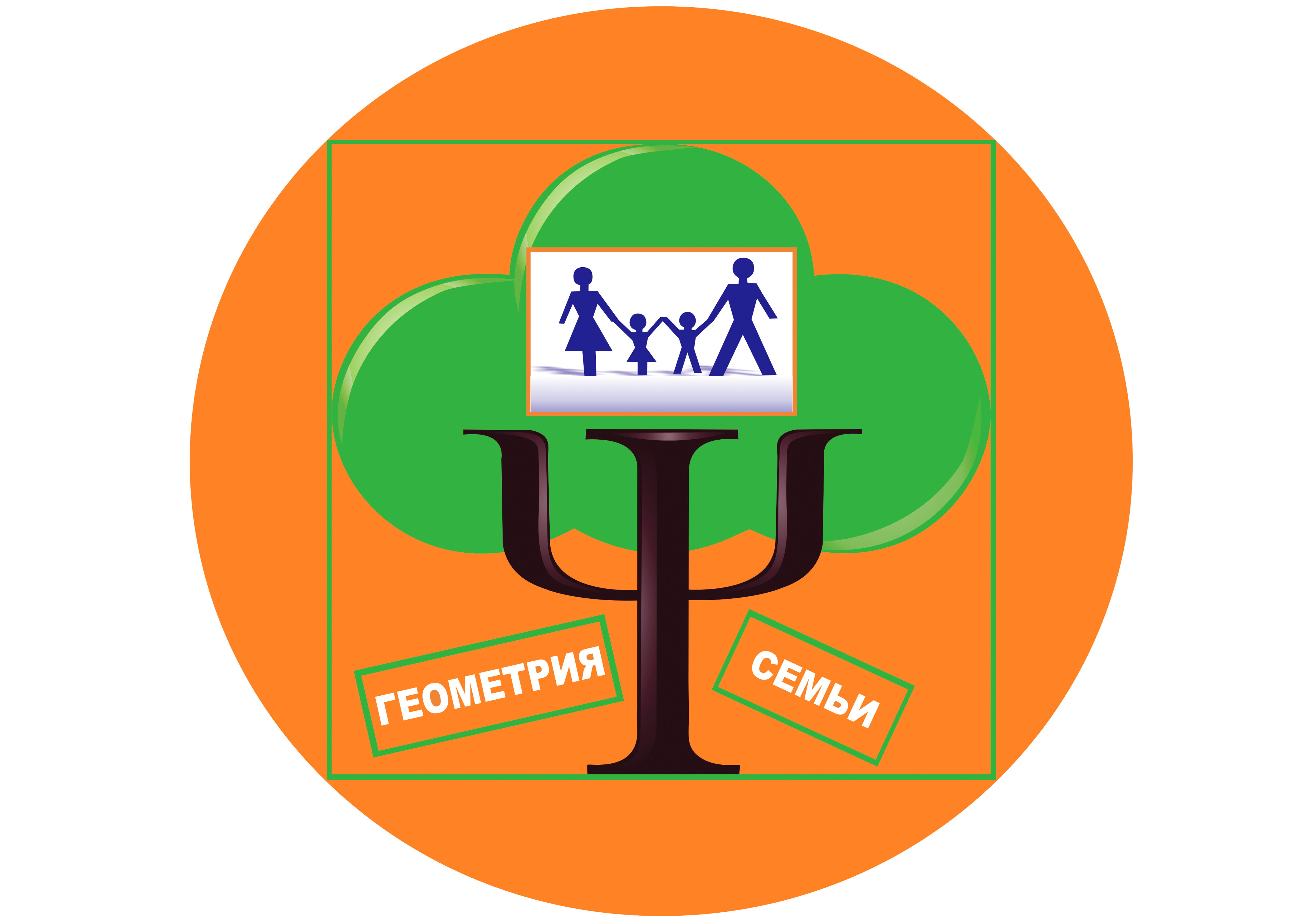 Заявка на участие в региональном фестивале  «Геометрия семьи: ярмарка методических идей»в качестве ведущего (тренера, спикера) мастер-класса или воркшопа по форме:1.Ф. И. О.Прикрепите, пожалуйста, фото в электронном виде, для рекламного объявления https://vk.com/festivalsemya20202.Место работы3.Должность 4.Профессиональные достижения (регалии, ученая степень, членство в профессиональных сообществах, участие в профессиональных конкурсах и др.)5.Контактный телефон, электронная почта1.Название мастер – класса:2.Тема:3.Цель:4.Время необходимое на проведениеНе более 1ч 00 мин5.Оборудование  необходимое для проведения мастер – класса6. Краткая аннотация (необходимо для размещения в социальной сети и рекламных буклетах)7.Этапы проведения мастер - класса (помимо названия каждого этапа необходимо дать ему краткое описание)8.Подробное описание приложений (это тот материал, который слушатели  мастер-класса будут использовать для пополнения своей методической копилки)